Требуется доработка сайта в части интеграции сайта на CMS 1C-Битрикс с биллинг-панелью BILLmanager на основе API интерфейса биллинга.Структура страницыТиповая структура страницы состоит из следующих элементов:Рисунок 1. Макет тииповой страницы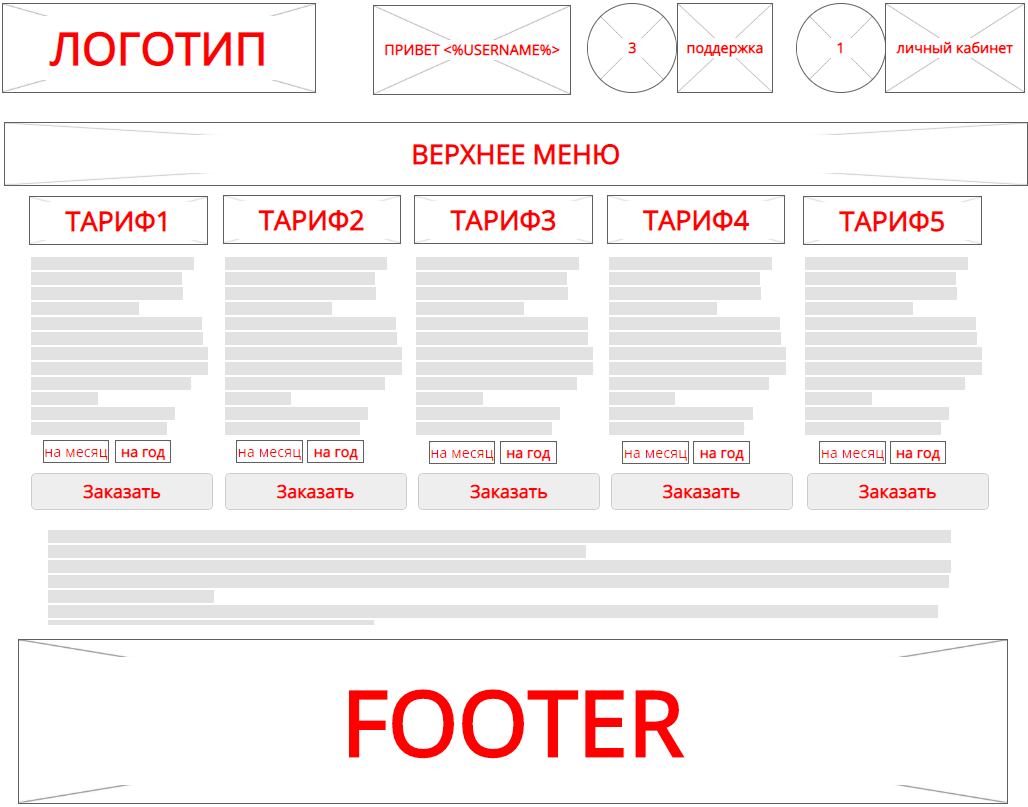 Логотип сайтаПоле с именем пользователя сайта (если авторизован) (п. 1.1)Поле «Техническая поддержка» (п. 1.2)Поле «Личный кабинет» (п. 1.3)Верхнее менюБлок тарифных плановИнформационные блокиПодвал сайтаПредмет разработкиБлок авторизации в шапке сайта (см. п.3)Рисунок 2. Макет блока авторизации в шапке сайта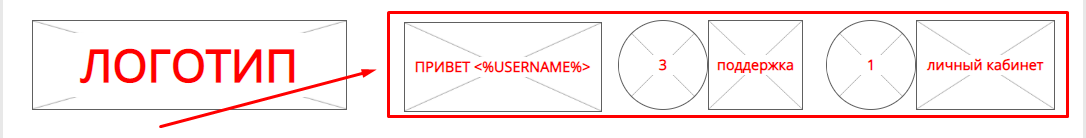 Модуль Тарифных планов (см. п.4)Рисунок 3. Макет модуля блока тарифных планов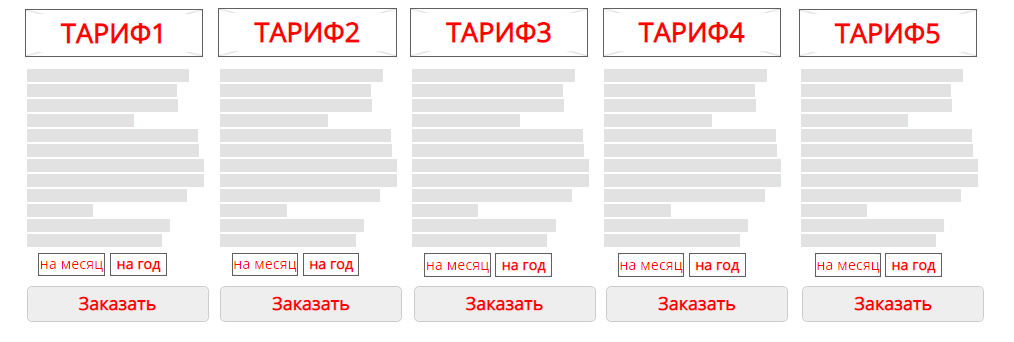 Компонент оформления заказа Хостинга/VDS (см. п.5)Рисунок 4. Образец компонента оформления заказа физическим лицом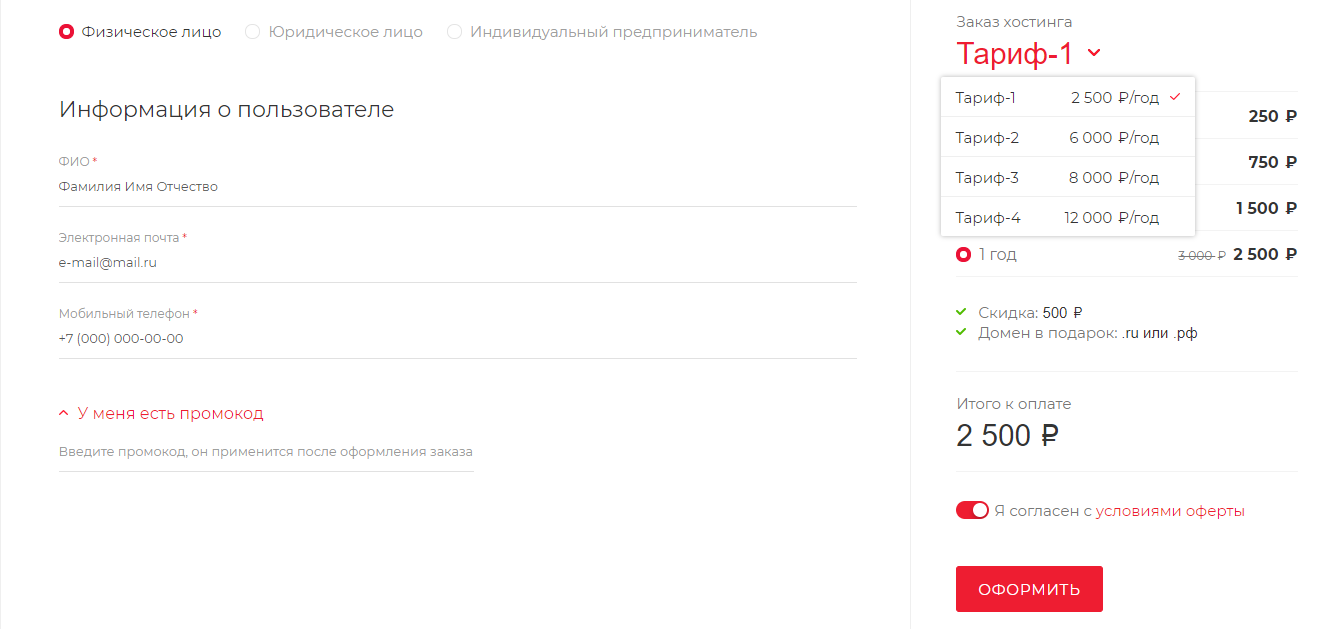 Рисунок 5. Образец компонента оформления заказа юридическим лицом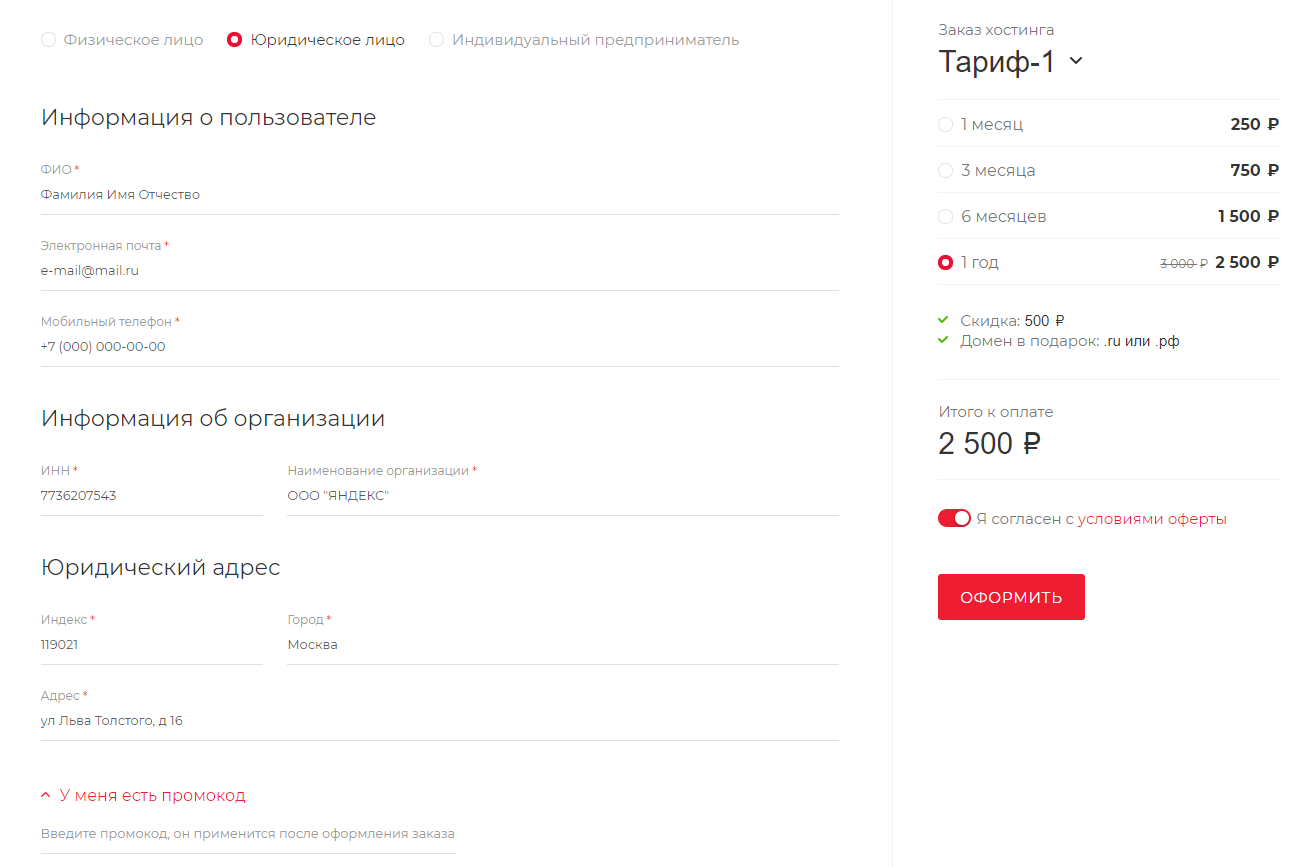 Рисунок 6. Образец компонента оформления заказа индивидуальным предпринимателем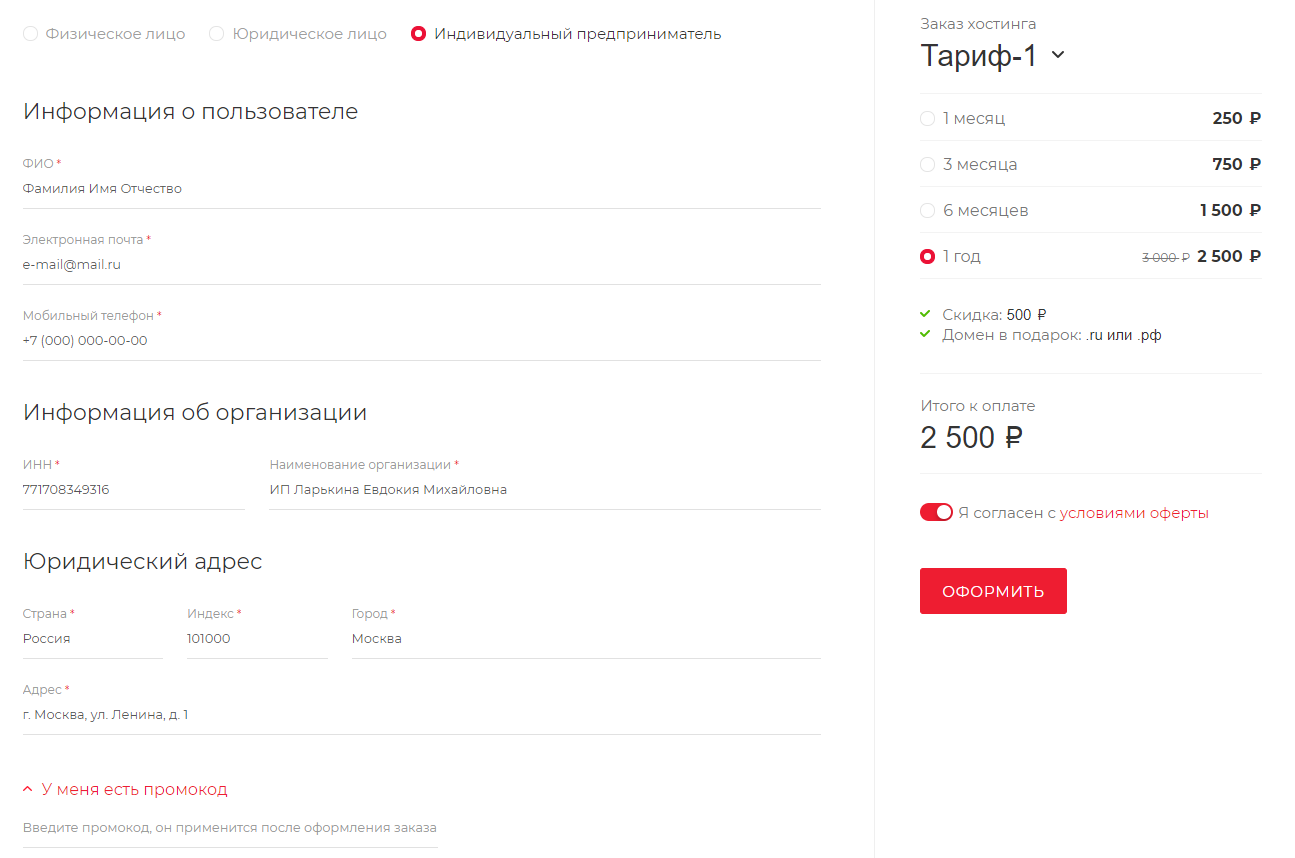 Компонент оформления SSL-сертификата (см. п.6)Рисунок 7. Образец компонента оформления заказаSSL-сертификата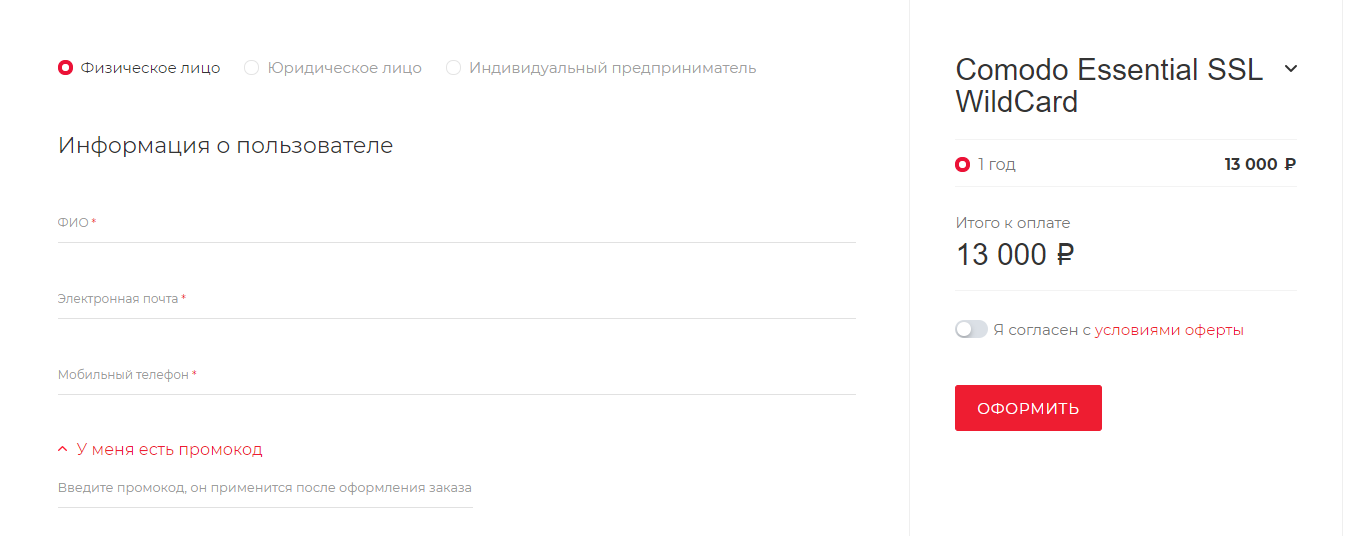 Рисунок 8. Редирект после успешного заказа.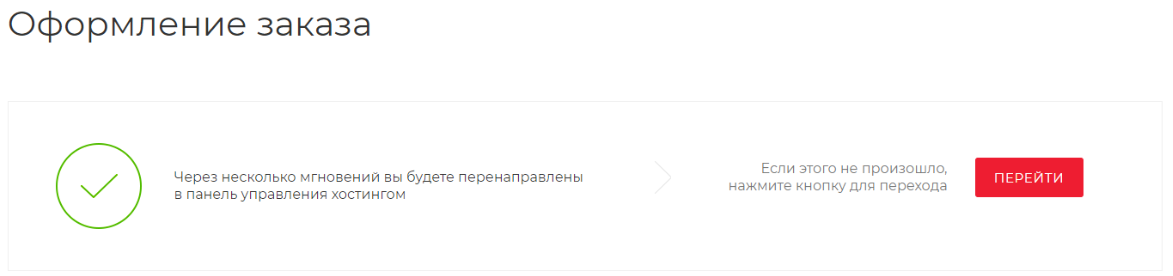 Блок авторизации в шапке сайтаПоле с именем пользователя сайта (если авторизован)Если пользователь авторизован, выводится блок с именем пользователя и указанием после имени в скобочках [внутреннего_баланса_пользователя].Поле «Техническая поддержка»Отображается графический элемент «Техническая поддержка».Если пользователь не авторизован, при нажатии всплывает popup-окно с авторизацией (авторизация в BILLmanager).Если пользователь авторизован – цифра в круге означает количество непрочитанных сообщений в тикетах панели управления. Если сообщений нет, то ничего не выводится.При нажатии на графический элемент или количество уведомлений – происходит переход в раздел тикетов панели управления.Поле «Личный кабинет»Отображается графический элемент «Личный кабинет».Если пользователь не авторизован, при нажатии всплывает popup-окно с авторизацией (авторизация в BILLmanager).Если пользователь авторизован – цифра в круге означает количество не просмотренных уведомлений панели управления:Уведомления о профилактических работах;Уведомления об окончании срока регистрации доменов;Уведомления об окончании средств на балансе клиента;При нажатии на графический элемент или количество уведомлений – происходит переход в панель управления.Всплывающее окно авторизации Если пользователь не авторизован – при нажатии на любой их вышеописанных элементов появляется всплывающее окно «Авторизация», которое авторизовывает клиента на сайте (без последующего перехода в биллинг).Переход осуществляется нажатием на графические элементы после авторизации.Рисунок 9. Макет формы авторизации: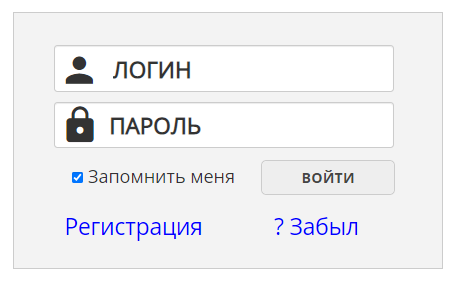 При нажатии кнопки «Регистрация» открывается страница регистрации панели биллинга:Рисунок 10. Страница регистрации панели биллинга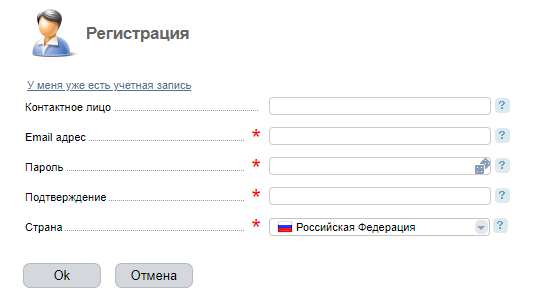 При нажатии кнопки «? Забыл» открывается popup-окно восстановления пароляРисунок 11. Макет окна восстановления пароля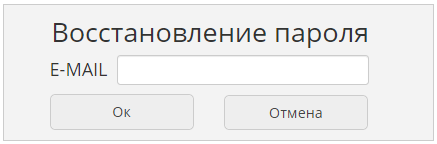 Модуль тарифных плановКомпонент, устанавливаемый в битрикс как отдеольный модуль, с возможностью добавления/удаления/редактирования неограниченного количества тарифных планов.Возможность подгрузки параметров тарифов из биллинга.3) Разграничение тарифов по группам. (Хостинг/Хостинг для Битрикс/VDS-сервера)4) Возможность вывода кодом на любой странице сайта блока с группой тарифов (групп может быть неорганиченное тарифов).5) Возможность прикрепить элементы (значки/иконки) для каждой характеристики тарифа (пример: https://prnt.sc/tw9o6t) 6) Возможность вставки в блок тарифа картинки.7) Возможность прикрепить к блоку с тарифом графический элемент "Хит продаж", "Акция" и др. (пример: https://prnt.sc/tw9ph9)8) Возможность вставки элементов выбора периода заказа, (месяц/три месяца/шесть месяцев/год, пример: https://prnt.sc/tw9px3)9) Предусмотреть в модуле возможность будующего расширения функционала путем добавления расширенных параметров заказа хостинга, таких как дополнительные услуги в виде расширенного места на жестком диске, количество сайтов, количество баз данных.10) Для каждого тарифного плана, уникальная ссылка, ведущая на страницу заказа. Все параметры передаются в GET параметре (ID тарифного плана, период заказа, дополнительные параметры).11) Адаптивная верстка.Компонент оформления заказа Хостинга/VDS1) При нажатии ссылки «Заказать» в модуле тарифных планов пользователя перекидывает в компонент оформления заказа (Рисунок 4,5,6). На конкретно выбранный тариф, период (и доп. параметры заказа).2) В форме заказа нужно предусмотреть возможность добавить к заказу домен (с проверкой свободности по Whois), если домен занят - предложить подобные в других зонах (возможность задать предлагаемые зоны в админке).3) После заполнения всех полей, если пользователь с таким e-mail не зарегистрирован - регистрируем пользователя, передаем заказ в биллинг - редиректим пользователя в биллинг на оплату заказа (Рисунок 8).4) Если пользователь с таким e-mail зарегистрирован, выводим страницу со вводом пароля. После удачной авторизации, передаем заказ в биллинг - редиректим пользователя в биллинг на оплату заказа (Рисунок 8).5) Если введенный пароль не верен - редиректим пользователя на страницу запроса восстановления пароля.6) В правой части формы нужно предусмотреть блок с выбором тарифа из текущей категории (Хостинг/Хостинг для битрикс/VDS-сервера), и периода оплаты (месяц/три месяца/шесть месяцев/год), все параметры должны подгружаться из биллинга.Компонент оформления заказа SSL-сертификата1) При нажатии ссылки «Заказать» в модуле тарифных планов с SSL-сертификатом пользователя перекидывает в компонент оформления заказа (Рисунок 4,5,6). На конкретно выбранный SSL-сертификат (Рисунок 7).2) Возможность оформления заказа как ФЛ/ЮЛ/ИП (как в п.5)3) После заполнения всех полей, если пользователь с таким e-mail не зарегистрирован - регистрируем пользователя, передаем заказ в биллинг - редиректим пользователя в биллинг на оплату заказа (Рисунок 8).4) Если пользователь с таким e-mail зарегистрирован, выводим страницу со вводом пароля. После удачной авторизации, передаем заказ в биллинг - редиректим пользователя в биллинг на оплату заказа (Рисунок 8).5) Если введенный пароль не верен - редиректим пользователя на страницу запроса восстановления пароля.6) В правой части формы нужно предусмотреть блок с выбором SSL-сертификата, типы SSL-сертификатов подгружаются с биллинга.